MADONAS NOVADA PAŠVALDĪBA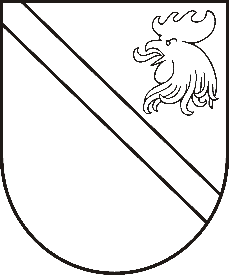 Reģ. Nr. 90000054572Saieta laukums 1, Madona, Madonas novads, LV-4801t. 64860090, fakss 64860079, e-pasts: dome@madona.lv___________________________________________________________________________MADONAS NOVADA PAŠVALDĪBAS DOMESLĒMUMSMadonā2019.gada 24.maijā								Nr.220									(protokols Nr.9, 12.p.)Par sociālā atbalsta pakalpojuma deleģēšanas līguma projektu nodibinājumam “Latvijas Evanģēliski luteriskās Baznīcas Diakonijas centrs”Izskatījusi iesniegto deleģēšanas līguma projektu par pašvaldības funkcijā ietilpstošā sociālā atbalsta pakalpojuma deleģēšanu nodibinājumam “Latvijas Evanģēliski luteriskās Baznīcas diakonijas centram”, ar mērķi nodrošināt likuma “Par pašvaldībām” pašvaldībai  noteiktā sociālā atbalsta un rehabilitācijas pakalpojuma   un sociālās funkcionēšanas spēju atjaunošanas pakalpojumu ar izmitināšanu  grūtniecēm un jaunajām māmiņām ar bērniem  krīzes situācijās kvalitatīvu, stabilu un  efektīvu izpildi, noteikto šo funkciju finansēšanas un izpildes kārtību, noklausījusies Z.Goras sniegto informāciju, ņemot vērā 21.05.2019. Finanšu un attīstības komitejas atzinumu, atklāti balsojot: PAR - 13 (Agris Lungevičs, Zigfrīds Gora, Ivars Miķelsons, Andrejs Ceļapīters, Artūrs Čačka, Antra Gotlaufa, Gunārs Ikaunieks, Valda Kļaviņa, Valentīns Rakstiņš, Andris Sakne, Rihards Saulītis, Aleksandrs Šrubs, Gatis Teilis), PRET – NAV, ATTURAS – NAV, Madonas novada pašvaldības dome  NOLEMJ:  Slēgt deleģēšanas līgumu uz vienu gadu ar nodibinājumu “Latvijas Evanģēliski luteriskās Baznīcas Diakonijas centrs”  par sociālā atbalsta un rehabilitācijas pakalpojuma sniegšanu Madonas novadā ar 01.06.2019.Domes priekšsēdētājs						A.Lungevičs